Приложениек постановлению администрациигорода Мурманска        от 31.12.2019 № 44321111Проект планировки и межевания территории в районе улицы Капитана Орликовой в кадастровых кварталах № 51:20:0001009 и № 51:20:0001300 Первомайского административного города МурманскаОглавление1. Проект планировки территории.1.1. Положение о характеристиках планируемого развития территории.1.1.1. Плотности и параметры застройки территории.1.1.2. Характеристики объектов капитального строительства жилого, производственного, общественно-делового и иного назначения и необходимых для функционирования таких объектов и обеспечения жизнедеятельности граждан объектов коммунальной, транспортной, социальной инфраструктур.1.1.2.1. Объекты капитального строительства местного значения муниципального образования город Мурманск – объекты обеспечения жизнедеятельности граждан: объекты коммунальной, транспортной, социальной инфраструктур.1.1.2.2. Объекты капитального строительства иного значения – объекты жилого, производственного, общественно-делового и иного назначения.1.1.3. Планируемые мероприятия по обеспечению сохранения фактических показателей обеспеченности территории объектами коммунальной, транспортной, социальной инфраструктур и фактических показателей территориальной доступности таких объектов для населения.1.2. Положение об очередности планируемого развития территории.1.2.1. Этапы проектирования, строительства, реконструкции объектов капитального строительства жилого, производственного, общественно-делового и иного назначения.1.2.2. Этапы проектирования, строительства, реконструкции объектов коммунальной, транспортной, социальной инфраструктур.1.3. Графическая часть.2. Проект межевания территории.2.1. Перечень и сведения о площади образуемых земельных участков, возможные способы их образования.2.1.1. Сведения о порядке и возможных способах образования земельных участков.2.1.2. Перечень и сведения о площади земельных участков, образуемых для объектов, размещение которых планируется проектом планировки  и межевания территории в районе улицы Капитана Орликовой в кадастровых кварталах 51:20:0001009 и 51:20:0001300 Первомайского административного округа города Мурманска, за исключением земельных участков, относимых к территориям общего пользования.2.2. Перечень и сведения о площади образуемых земельных участков, которые будут отнесены к территориям общего пользования или имуществу общего пользования.2.3. Сведения о границах территории, в отношении которой утверждается проект межевания.2.4. Графическая часть.Проект планировки территории1.1. Положение о характеристиках планируемого развития территории1.1.1. Плотности и параметры застройки территорииПлотность застройки в границах проекта планировки в районе улицы Капитана Орликовой в кадастровых кварталах 51:20:0001009 и 51:20:0001300 Первомайского административного округа города Мурманска следует определять в пределах от 0,3 до 0,5 тыс. кв. м/га застраиваемой территории.Максимальный процент застройки в границах земельного участка (отношение суммарной площади земельного участка, которая может быть застроена, ко всей площади земельного участка): для объектов индивидуальной жилой застройки – 20%, для объектов социальной инфраструктуры (объекта детского дошкольного образования) – 80% с учётом норм проектирования соответствующих объектов; для объектов коммунального обслуживания – 60%, магазинов – 80%.Размеры земельных участков: объектов индивидуальной жилой застройки составляют от 1000 кв.м до 1500 кв.м; объекта детского дошкольного образования, объектов коммунальной инфраструктуры принимаются по решениям проекта планировки в соответствии с градостроительными нормативами. Величина минимального отступа от красной линии в целях определения мест допустимого размещения: - для индивидуальных домов до красных линий улиц составляет 5,0 м,                               от красной линии проездов – 3,0 м, расстояние от хозяйственных построек до красных линий улиц и проездов – 5,0 м;- для иных зданий, строений, сооружений составляет 3,0 м.Без отступа от красной линии допускается размещать линейные и площадные объекты.Величина минимального отступа от границы смежного земельного участка в целях определения мест допустимого размещения зданий, строений, сооружений составляет 1,0 м, при этом расстояния между жилыми, жилыми и общественными зданиями следует принимать на основе расчетов инсоляции и освещенности в соответствии с нормами инсоляции, установленными                      «СП 42.13330.2016. Свод правил. Градостроительство. Планировка и застройка городских и сельских поселений. Актуализированная редакция СНиП 2.07.01-89»; с нормами освещенности, а также в соответствии с противопожарными требованиями.Без отступа от границ смежного земельного участка допускается размещать:- линейные и площадные объекты;- здания, строения, сооружения, при наличии согласия в письменном виде правообладателей таких участков.Предельное количество этажей зданий, строений, сооружений – 4 этажа. Предельное количество этажей для индивидуального жилого дома – 3 этажа.Предельная высота зданий, строений, сооружений – 20 м.Планируемые границы территорий общего пользования и границы территорий, предназначенных для размещения линейных объектов на территории проекта планировки, обозначены красными линиями в соответствии с определением красных линий в градостроительном законодательстве Российской Федерации.Не застраиваемые территории (территории с экстремальными уклонами, охранные зоны инженерных сетей, прочие не застраиваемые по иным основаниям) отнесены проектом планировки к зонам (территориям) сохраняемого природного ландшафта. 1.1.2. Характеристики объектов капитального строительства жилого, производственного, общественно-делового и иного назначения и необходимых для функционирования таких объектов и обеспечения жизнедеятельности граждан объектов коммунальной, транспортной, социальной инфраструктурРазмещение объектов капитального строительства федерального значения, регионального значения проектом планировки территории не планируется.1.1.2.1. Объекты капитального строительства местного значения муниципального образования город Мурманск – объекты обеспечения жизнедеятельности граждан: объекты коммунальной, транспортной, социальной инфраструктурК объектам капитального строительства местного (муниципального) значения города Мурманска, планируемым к размещению проектом планировки территории, в соответствии с генеральным планом муниципального образования город Мурманск, утверждённым решением Совета депутатов города Мурманска от 25.06.2009 № 7-85, относится: объект социальной инфраструктуры – дошкольное учреждение. Расчётная вместимость детского дошкольного образовательного учреждения для целей настоящего проекта планировки принята в количестве 200 мест.К числу объектов капитального строительства относятся:- наземные сооружения коммунальной (инженерной) инфраструктуры. Характеристики наземных сооружений коммунальной инфраструктуры приведены в части «Инженерно-техническое обеспечение. Наземные сооружения» настоящего подпункта:- объекты элементов улично-дорожной сети – улицы в зонах жилой застройки и основные и второстепенные проезды, линейные объекты (сети) коммунальной инфраструктуры. Характеристики улиц, основных проездов (проездов общего пользования), второстепенных проездов (внутриквартальных проездов или проездов совместного использования):- жилые улицы (улицы в зонах жилой застройки): общая протяжённость в границах проекта планировки – 982,00 м, ширина полосы движения – 3,0 м, количество полос движения – 2, ширина улицы в красных линиях – 16,0 –                  20,0 м;- основные проезды (проезды общего пользования): общая протяжённость в границах проекта планировки – 1320,00 м, ширина полосы движения – 3,0 м, количество полос движения – 2, ширина проезда в красных линиях – 12,0 –                16,0 м;- второстепенные проезды (проезды на территориях совместного использования): общая протяжённость в границах проекта планировки –                  910,00 м, ширина полосы движения – 5,5 м – 3,0 м (большая величина – при одной полосе движения), количество полос движения – 1 – 2, ширина проезда в красных линиях – 15,5 м – 20,0 м (большая величина – с устройством гостевых парковок в границах проезда).Ориентировочная стоимость строительства объектов улично-дорожной сети – 78 305 тыс. руб, в том числе: - улицы и основные проезды – 59 015 тыс. руб; - второстепенные проезды – 19 290 тыс. руб.Инженерно-техническое обеспечение. Наземные сооруженияПроектом предусмотрены две зоны размещения объектов инженерной инфраструктуры, приуроченные к условным бассейнам канализования стоков. 1. Зона № 1 (западный бассейн канализования). Площадь зоны – 0,10 га. На территории зоны размещаются следующие объекты:- очистные сооружения дождевого (поверхностного) стока (О.С.). Производительность – 108,6 л/с. Установка комплектно-блочного типа в составе: пескомаслоотделитель; маслобензоотделитель; сорбционный блок;- комплектно-блочная установка по очистке бытового стока (КБУ). Производительность – 340 м3/ч;- К1НС-0 очищенных бытовых стоков – 27,4 м3/ч;- К2НС-0 очищенных дождевых стоков – 390 м3/ч;- трансформаторная подстанция ТП 6/0,4 кВ. 2. Зона № 2 (восточный бассейн канализования). Площадь зоны – 0,03 га. На территории зоны размещаются следующие объекты:- насосная станция дождевого (поверхностного) стока (К2НС) (насосная подкачки). Производительность – 137 м3/ч;- насосная  станция  бытового  стока  (К1НС)  (насосная подкачки).  Производительность – 9,7 м3/ч.Инженерно-техническое обеспечение. Линейные объекты:- сети дождевой канализации. Полиэтиленовые трубы подземной прокладки условным (номинальным) диаметром Ду = 150 – 200 мм. Глубина заложения – 2,50 – 6,15 м, общая протяжённость сетей – 3650,0 м;- сети хозяйственно-бытовой канализации. Полиэтиленовые трубы подземной прокладки условным (номинальным) диаметром Ду = 150 – 200 мм. Глубина заложения – 2,50 - 5,16 м, общая протяжённость сетей – 3600,0 м;- сети водопровода. Полиэтиленовые трубы подземной прокладки условным (номинальным) диаметром Ду = 90 – 200 мм. Расчетный расход до 9,9 л/с (расход при пожаротушении 20 л/с). Глубина заложения – 2,50 – 5,16 м, общая протяжённость сетей – 3700,0 м;- электрические распределительные сети. Кабельные линии КЛ-6 кВ. ВБбШв 3х120-6, общая протяжённость сетей – 1120,0 м;- сети наружного освещения. Кабельные линии сечением не менее                   50 мм2 в трубах «Копофлекс», общая протяжённость сетей – 2950,0 м;- сети связи, общая протяжённость сетей – 2950,0 м.Ориентировочная стоимость размещения сетей и сооружений инженерной инфраструктуры составляет 936 080 тыс. руб., в том числе: - дождевая канализация – 396 000 тыс. руб.;- бытовая канализация – 442 920 тыс. руб.;- водоснабжение – 31 785 тыс. руб.;- электроснабжение – 43 270 тыс. руб. (без питающей ВЛ-6 кВ);- наружное освещение – 12 405 тыс. руб.;- сети связи – 9 700 тыс. руб.Стоимость размещения сетей и сооружений инженерной инфраструктуры может быть значительно снижена за счёт стоимости земляных работ при осуществлении комплексной инженерной подготовки территории, при единовременном размещении сетей и сооружений инженерной инфраструктуры.1.1.2.2. Объекты капитального строительства иного значения – объекты жилого, производственного, общественно-делового и иного назначенияПроектом планировки территории планируется размещение объектов индивидуальной жилой застройки – индивидуальных жилых домов. На территории в границах проекта планировки возможно размещение 86 таких жилых домов. Характеристики объектов индивидуальной жилой застройки – индивидуальных жилых домов, за исключением предельно допустимых параметров строительства, следует определять на стадии архитектурно-строительного проектирования. Численность населения на территории в границах проекта планировки при принятом расчётном размере домохозяйства 6,5 чел. составит 600 чел. Территории, отведённые проектом планировки под резерв застройки, по площади позволяют разместить ещё до 79 индивидуальных жилых домов, однако строительство на этих территориях крайне затруднено либо необходимостью применения особых конструктивных и технических решений при строительстве на рельефе с уклонами более 25%, либо необходимостью отвода поверхностных вод, осушения территории.1.1.3. Планируемые мероприятия по обеспечению сохранения фактических показателей обеспеченности территории объектами коммунальной, транспортной, социальной инфраструктур и фактических показателей территориальной доступности таких объектов для населенияС учётом отсутствия на территории проекта планировки объектов капитального строительства мероприятия по обеспечению сохранения показателей обеспеченности территории объектами коммунальной, транспортной, инфраструктур проектом планировки территории не планировались.С целью сохранения фактических показателей обеспеченности территории объектами социальной инфраструктуры и в исполнение решений генерального плана муниципального образования город Мурманск в границах территории проекта планировки планируется размещение дошкольного учреждения – детского сада с расчётной вместимостью, учитывающей население существующей застройки в границах нормативной доступности, планируемое размещение объектов индивидуального жилищного строительства.1.2. Положение об очередности планируемого развития территорииВыделение очередей развития территорий проектом планировки не предусмотрено.1.2.1. Этапы проектирования, строительства, реконструкции объектов капитального строительства жилого, производственного, общественно-делового и иного назначенияВыделение этапов проектирования, строительства, объектов капитального строительства жилого, производственного, общественно-делового назначения проектом планировки территории не планируется.1.2.2. Этапы проектирования, строительства, реконструкции объектов коммунальной, транспортной, социальной инфраструктурВыделение этапов проектирования, строительства, объектов коммунальной, транспортной, социальной инфраструктур проектом планировки территории не планируется. При отсутствии проектной очерёдности планируемого развития территорий следует учитывать сроки возможного размещения объектов капитального строительства:- индивидуальных жилых домов - после постановки земельных участков на кадастровый учёт, начиная с 2020 года;- дошкольного учреждения – в соответствии с программой комплексного развития социальной инфраструктуры муниципального образования город Мурманск на 2017-2035 годы, утвержденной решением Совета депутатов города Мурманска от 15.12.2017 № 42-741, проектирование, строительство планируется в 2026-2035 годах.До начала строительства улично-дорожной сети, объектов коммунальной инфраструктуры необходима разработка проектной документации на строительство этих объектов с учётом требований Федерального закона                       от 05.04.2013 № 44-ФЗ «О контрактной системе в сфере закупок товаров, работ, услуг для обеспечения государственных и муниципальных нужд». При разработке проектной документации следует предусмотреть прокладку инженерных коммуникаций до устройства усовершенствованных покрытий при дорожном строительстве.1.3. Графическая частьЧертеж планировки территории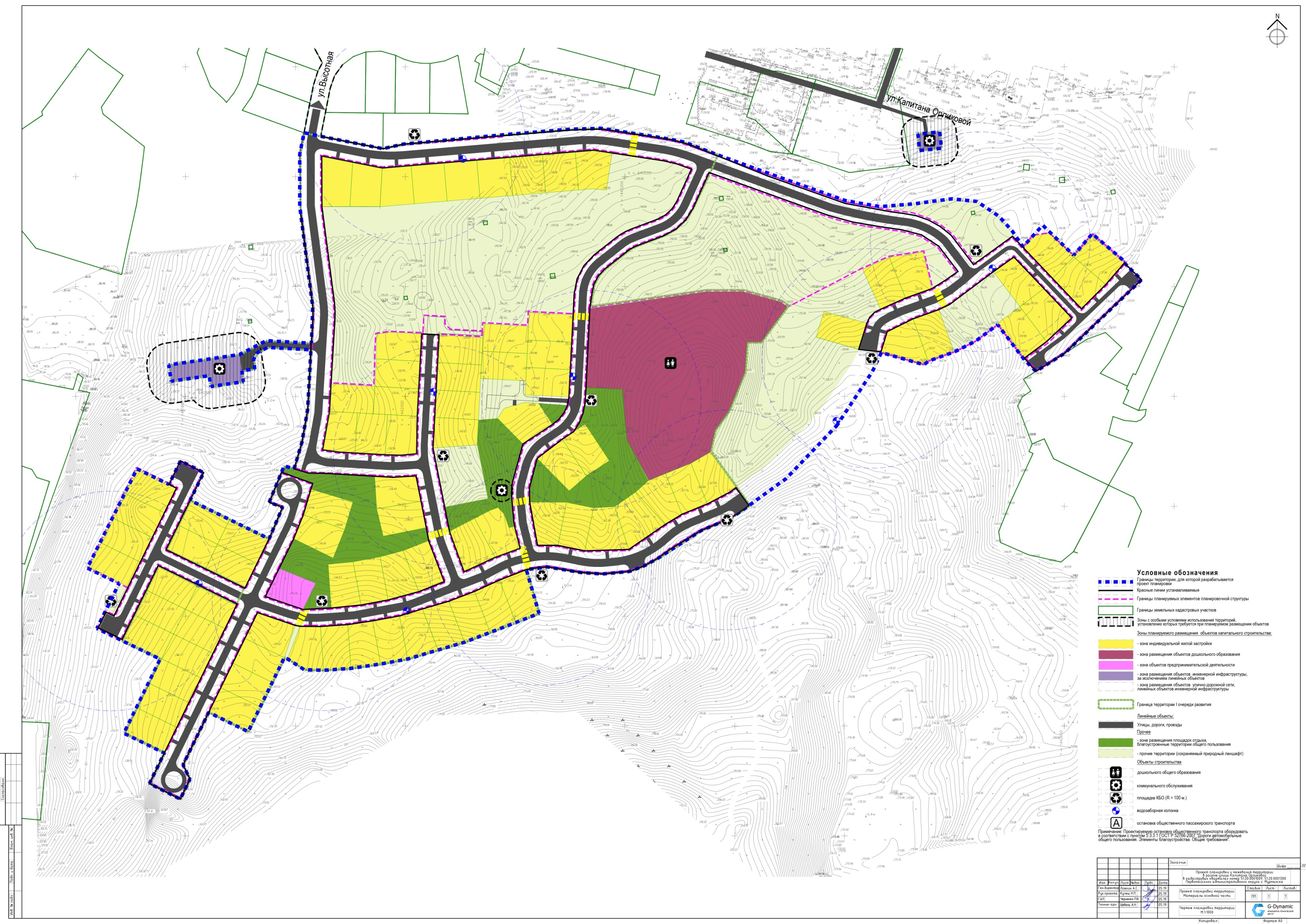 Чертеж красных линий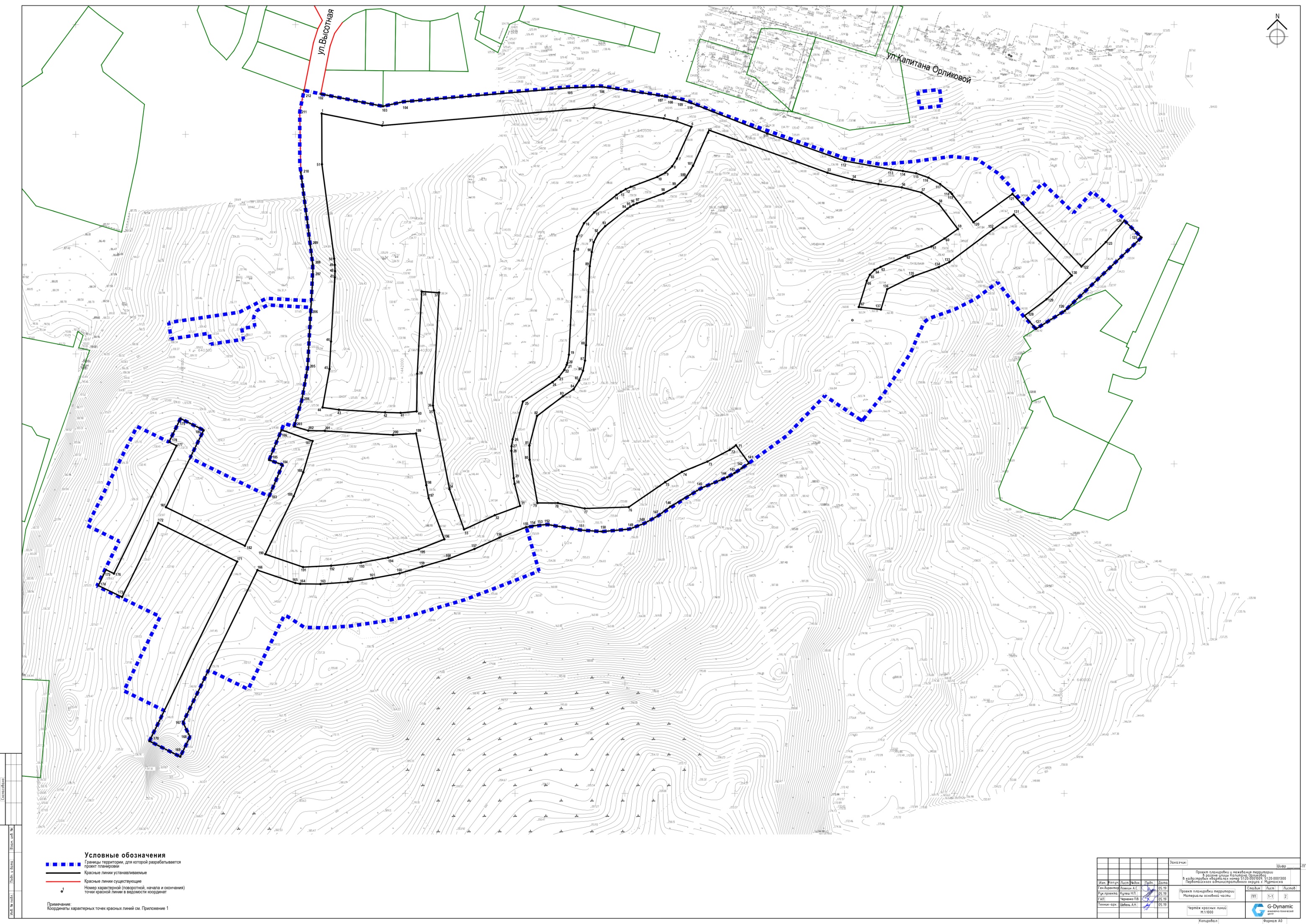  Ведомость координат поворотных точек красных линий в системе координат               МСК-512. Проект межевания территории2.1. Перечень и сведения о площади образуемых земельных участков, возможные способы их образования2.1.1. Сведения о порядке и возможных способах образования земельных участковЗемельные участки для объектов, размещение которых планируется проектом планировки  и межевания территории в районе улицы Капитана Орликовой в кадастровых кварталах 51:20:0001009 и 51:20:0001300 Первомайского административного округа города Мурманска, образовываются в размерах с учётом норм и требований: Закона Мурманской области                    от 31.12.2003 № 462-01-ЗМО «Об основах регулирования земельных отношений в Мурманской области», Правил землепользования и застройки муниципального образования город Мурманск, утвержденных решением Совета депутатов города Мурманска от 01.11.2011 № 41-547, сводов правил СП 42.13330.2016 «Градостроительство. Планировка и застройка городских и сельских поселений», СП 34.13330.2012 «Автомобильные дороги», с учётом Рекомендаций по проектированию улиц и дорог городов и сельских поселений (ЦНИИП Градостроительства Минстроя России, Москва 1994 г.).Земельные участки для объектов, размещение которых планируется проектом планировки и межевания территории в районе улицы Капитана Орликовой в кадастровых кварталах 51:20:0001009 и 51:20:0001300 Первомайского административного округа города Мурманска, образовываются из земель, государственная собственность на которые не разграничена.2.1.2. Перечень и сведения о площади земельных участков, образуемых для объектов, размещение которых планируется проектом планировки и межевания территории в районе улицы Капитана Орликовой в кадастровых кварталах 51:20:0001009 и 51:20:0001300 Первомайского административном округа города Мурманска, за исключением земельных участков, относимых к территориям общего пользования2.2. Перечень и сведения о площади образуемых земельных участков,которые будут отнесены к территориям общего пользованияили имуществу общего пользованияЗемельные участки, которые будут отнесены к территориям общего пользования или имуществу общего пользования, проектом межевания территории в районе улицы Капитана Орликовой в кадастровых кварталах 51:20:0001009 и 51:20:0001300 Первомайского административного округа города Мурманска, образуются:- для объектов улично-дорожной сети;- для размещения скверов, малых архитектурных форм благоустройства – площадок отдыха, участков озеленённых территорий общего пользования.2.3. Сведения о границах территории, в отношении которой утверждается проект межеванияВедомость координат характерных точек границы территории, в отношении которой подготовлен проект межевания в системе МСК 512.4. Графическая частьЧертеж межевания территории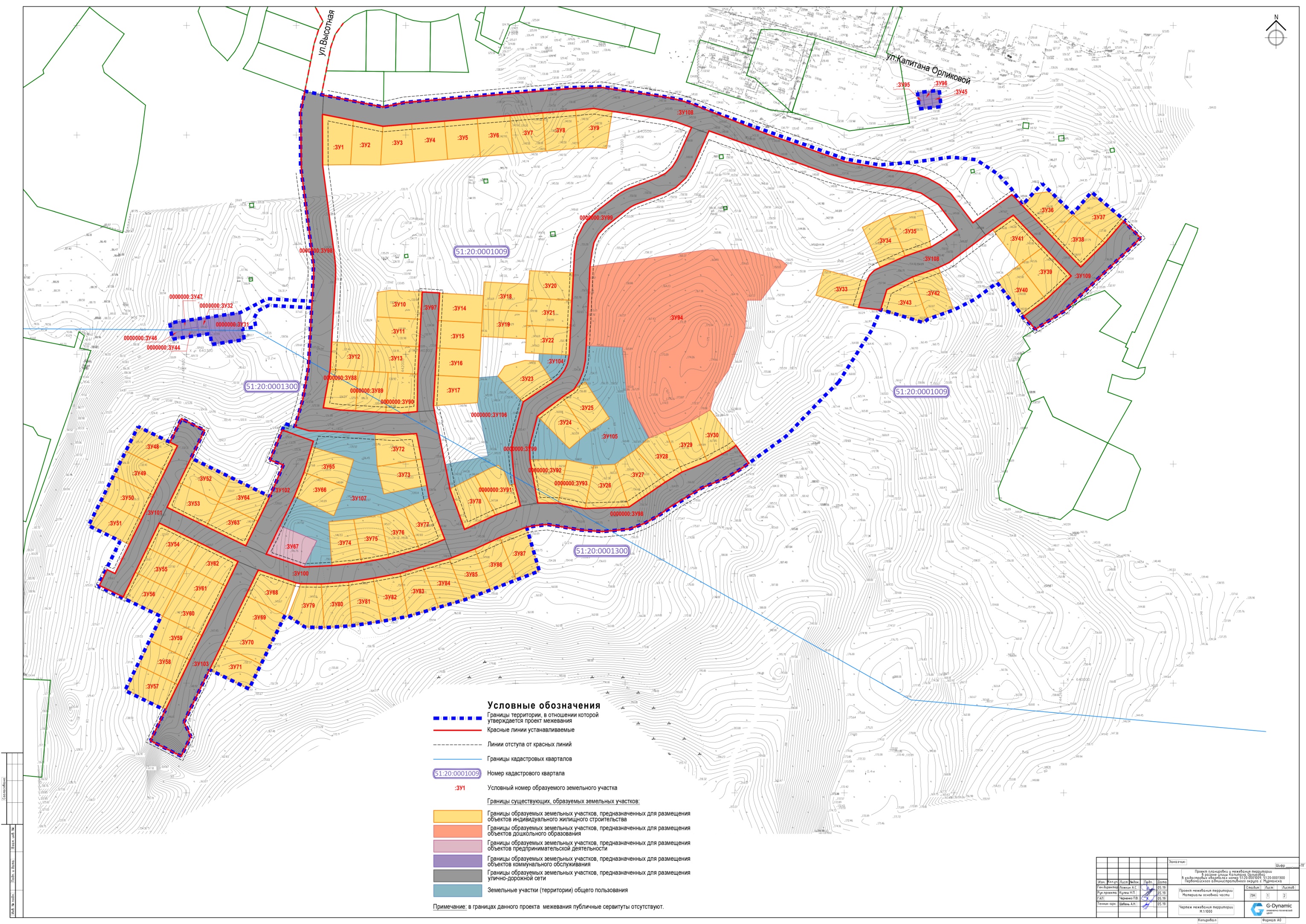 № точкиYX11441924.00640518.9121441979.02640507.9831442171.61640524.1941442235.47640514.4851442247.21640511.7161442260.66640506.8971442247.48640477.9181442243.05640470.8291442236.93640465.12101442229.55640461.19111442205.35640452.15121442200.83640450.11131442196.50640447.67141442192.41640444.87151442172.11640428.85161442162.74640419.02171442156.51640406.96181442153.91640393.64191442149.06640299.37201442147.64640291.94211442147.01640290.15221442144.89640285.65231442139.96640279.14241442134.12640274.44251442107.18640256.70261442097.80640222.20271442096.85640215.94281442096.68640211.87291442098.81640186.98301442099.56640181.73311442104.58640161.70321442081.61640153.27331442053.58640140.30341442040.34640176.96351442026.09640248.71361442025.29640253.09371442030.84640356.03381442015.05640356.88391442010.96640281.99401442010.40640247.74411441995.82640246.43421441981.75640246.82431441939.59640249.28441441924.75640251.32451441931.08640286.36461441932.44640311.32471441935.94640369.79481441936.10640375.46491441935.91640381.13501441935.35640386.77511441924.19640472.69521442275.77640501.47531442384.43640465.02541442407.30640458.75551442430.94640454.67561442452.12640451.65571442470.09640447.00581442485.83640436.63591442503.20640413.72601442490.99640405.14611442479.14640397.92621442455.60640389.50631442432.79640379.27641442427.32640376.51651442423.00640372.17661442420.28640366.68671442412.93640342.78711442301.19640216.89721442295.49640212.75731442275.16640202.08741442252.00640192.66751442236.66640183.34761442203.57640160.67771442163.49640159.37781442138.99640164.33791442120.39640164.42801442113.30640203.79811442113.03640216.62821442120.10640243.62831442143.51640261.46841442153.36640267.95851442158.38640275.95861442161.87640284.72871442163.71640293.98881442164.57640307.97891442168.05640379.91901442169.89640392.81911442171.62640401.69921442175.78640409.73931442182.02640416.29941442202.32640432.31951442205.02640434.22961442207.91640435.84971442210.95640437.16981442235.15640446.20991442246.22640452.091001442255.40640460.651011442262.04640471.291021441923.07640536.781031441979.67640525.521041441998.42640529.681051442149.44640542.391061442178.72640543.401071442233.82640535.041081442242.94640533.461091442251.93640531.241101442260.74640528.401111442329.40640500.891121442400.32640475.721131442442.26640468.081141442453.06640466.641151442465.08640464.551161442476.47640460.531171442487.04640454.671181442496.49640447.141191442497.76640445.721201442517.34640419.971211442552.85640445.721221442615.66640379.641231442637.84640401.811241442654.75640421.441251442670.31640406.121261442600.42640339.271271442574.23640322.831281442563.81640334.881291442583.86640349.801301442606.93640371.451311442554.16640426.921321442535.43640413.561331442495.40640383.601341442485.88640379.081351442462.34640370.661361442438.78640358.991371442433.09640340.521411442312.93640200.701421442306.50640196.031431442299.96640191.711441442293.41640187.911451442269.80640178.061461442241.32640160.981471442229.89640152.521481442217.41640145.691491442204.11640140.641501442179.22640138.331511442159.51640139.761521442129.56640144.771531442123.04640144.331541442116.54640143.521551442110.11640142.341561442085.84640132.891571442063.04640122.511581442039.69640113.591591442015.62640106.541601441994.90640100.271611441970.31640095.731621441947.79640092.321631441922.85640090.571641441904.30640090.751651441899.93640091.531661441865.50640103.251671441797.70639964.621681441804.02639951.491691441795.20639933.461701441767.10639947.601711441847.02640110.991721441775.16640146.141731441742.20640078.771741441720.59640089.221751441727.62640103.601761441734.82640100.081771441791.77640216.501781441784.93640219.841791441795.43640241.311801441816.48640230.611811441782.19640160.511821441854.06640125.361831441876.03640170.281841441888.33640199.161851441876.09640203.551861441887.39640230.931871441915.69640220.761881441907.16640192.301891441898.45640170.441901441872.59640117.731911441907.03640106.021921441932.60640107.291931441959.81640110.061941441984.40640114.601951442012.33640122.191961442035.61640131.301971442021.35640168.671981442019.21640180.521991442009.87640227.672001441988.91640226.372011441926.96640229.992021441911.77640230.262031441898.82640234.082041441905.89640258.062051441911.11640287.452061441913.83640337.382071441915.98640370.992081441915.85640381.082091441913.53640399.482101441904.90640465.952111441904.00640520.792121441907.90640540.03№Кадастровый номер квартала, участкаКадастровый номер квартала, участкаКадастровый номер квартала, участкаУсловный номерПлощадь, кв.мВид разрешённого использованияПримечание151:20:0001009:ЗУ11164.00для индивидуального жилищного строительства (код 2.1)251:20:0001009:ЗУ21034.00для индивидуального жилищного строительства (код 2.1)351:20:0001009:ЗУ31010.00для индивидуального жилищного строительства (код 2.1)451:20:0001009:ЗУ41050.00для индивидуального жилищного строительства (код 2.1)551:20:0001009:ЗУ51050.00для индивидуального жилищного строительства (код 2.1)651:20:0001009:ЗУ61050.00для индивидуального жилищного строительства (код 2.1)751:20:0001009:ЗУ71050.00для индивидуального жилищного строительства (код 2.1)851:20:0001009:ЗУ81050.00для индивидуального жилищного строительства (код 2.1)951:20:0001009:ЗУ91030.00для индивидуального жилищного строительства (код 2.1)1051:20:0001009:ЗУ101000.00для индивидуального жилищного строительства (код 2.1)1151:20:0001009:ЗУ111000.00для индивидуального жилищного строительства (код 2.1)1251:20:0001009:ЗУ121000.00для индивидуального жилищного строительства (код 2.1)1351:20:0001009:ЗУ131000.00для индивидуального жилищного строительства (код 2.1)1451:20:0001009:ЗУ141000.00для индивидуального жилищного строительства (код 2.1)1551:20:0001009:ЗУ151000.00для индивидуального жилищного строительства (код 2.1)1651:20:0001009:ЗУ161000.00для индивидуального жилищного строительства (код 2.1)1751:20:0001009:ЗУ171013.00для индивидуального жилищного строительства (код 2.1)1851:20:0001009:ЗУ181022.00для индивидуального жилищного строительства (код 2.1)1951:20:0001009:ЗУ191023.00для индивидуального жилищного строительства (код 2.1)2051:20:0001009:ЗУ201000.00для индивидуального жилищного строительства (код 2.1)2151:20:0001009:ЗУ211000.00для индивидуального жилищного строительства (код 2.1)2251:20:0001009:ЗУ221000.00для индивидуального жилищного строительства (код 2.1)2351:20:0001009:ЗУ231135.00для индивидуального жилищного строительства (код 2.1)2451:20:0001009:ЗУ241003.00для индивидуального жилищного строительства (код 2.1)2551:20:0001009:ЗУ251000.00для индивидуального жилищного строительства (код 2.1)2651:20:0001009:ЗУ261165.00для индивидуального жилищного строительства (код 2.1)2751:20:0001009:ЗУ271251.00для индивидуального жилищного строительства (код 2.1)2851:20:0001009:ЗУ281027.00для индивидуального жилищного строительства (код 2.1)2951:20:0001009:ЗУ291000.00для индивидуального жилищного строительства (код 2.1)3051:20:0001009:ЗУ301010.00для индивидуального жилищного строительства (код 2.1)3151:20:0000000:ЗУ33750.00коммунальное обслуживание (код 3.1)Очистные КБ3251:20:0000000:ЗУ34150.00коммунальное обслуживание (код 3.1)Очистные Д3351:20:0001009:ЗУ351000.00для индивидуального жилищного строительства (код 2.1)3451:20:0001009:ЗУ361030.00для индивидуального жилищного строительства (код 2.1)3551:20:0001009:ЗУ371030.00для индивидуального жилищного строительства (код 2.1)3651:20:0001009:ЗУ381000.00для индивидуального жилищного строительства (код 2.1)3751:20:0001009:ЗУ391000.00для индивидуального жилищного строительства (код 2.1)3851:20:0001009:ЗУ401131.00для индивидуального жилищного строительства (код 2.1)3951:20:0001009:ЗУ411131.00для индивидуального жилищного строительства (код 2.1)4051:20:0001009:ЗУ421000.00для индивидуального жилищного строительства (код 2.1)4151:20:0001009:ЗУ431000.00для индивидуального жилищного строительства (код 2.1)4251:20:0001009:ЗУ481000.00для индивидуального жилищного строительства (код 2.1)4351:20:0001009:ЗУ491030.00для индивидуального жилищного строительства (код 2.1)4451:20:0000000:ЗУ50113.00коммунальное обслуживание (код 3.1)КНС очищен. стоков (КБ)4551:20:0000000:ЗУ51113.00коммунальное обслуживание (код 3.1)КНС дожд. стоков (Д)4651:20:0000000:ЗУ52150.00коммунальное обслуживание (код 3.1)ТП4751:20:0000000:ЗУ53113.00коммунальное обслуживание (код 3.1)КНС очищен. стоков (Д)4851:20:0001300:ЗУ541000.00для индивидуального жилищного строительства (код 2.1)4951:20:0001300:ЗУ551000.00для индивидуального жилищного строительства (код 2.1)5051:20:0001300:ЗУ561000.00для индивидуального жилищного строительства (код 2.1)5151:20:0001300:ЗУ571000.00для индивидуального жилищного строительства (код 2.1)5251:20:0001300:ЗУ581000.00для индивидуального жилищного строительства (код 2.1)5351:20:0001300:ЗУ591000.00для индивидуального жилищного строительства (код 2.1)5451:20:0001300:ЗУ601000.00для индивидуального жилищного строительства (код 2.1)5551:20:0001300:ЗУ611000.00для индивидуального жилищного строительства (код 2.1)5651:20:0001300:ЗУ621000.00для индивидуального жилищного строительства (код 2.1)5751:20:0001300:ЗУ631000.00для индивидуального жилищного строительства (код 2.1)5851:20:0001300:ЗУ641000.00для индивидуального жилищного строительства (код 2.1)5951:20:0001300:ЗУ651000.00для индивидуального жилищного строительства (код 2.1)6051:20:0001300:ЗУ661000.00для индивидуального жилищного строительства (код 2.1)6151:20:0001300:ЗУ671000.00для индивидуального жилищного строительства (код 2.1)6251:20:0001300:ЗУ681000.00для индивидуального жилищного строительства (код 2.1)6351:20:0001300:ЗУ691000.00для индивидуального жилищного строительства (код 2.1)6451:20:0001300:ЗУ701000.00для индивидуального жилищного строительства (код 2.1)6551:20:0001300:ЗУ711013.00для индивидуального жилищного строительства (код 2.1)6651:20:0001300:ЗУ721029.00для индивидуального жилищного строительства (код 2.1)6751:20:0001300:ЗУ731000.00магазины (код 4.4)6851:20:0001300:ЗУ741087.00для индивидуального жилищного строительства (код 2.1)6951:20:0001300:ЗУ751000.00для индивидуального жилищного строительства (код 2.1)7051:20:0001300:ЗУ761000.00для индивидуального жилищного строительства (код 2.1)7151:20:0001300:ЗУ771000.00для индивидуального жилищного строительства (код 2.1)7251:20:0001300:ЗУ781025.00для индивидуального жилищного строительства (код 2.1)7351:20:0001300:ЗУ791013.00для индивидуального жилищного строительства (код 2.1)7451:20:0001300:ЗУ801002.00для индивидуального жилищного строительства (код 2.1)7551:20:0001300:ЗУ811000.00для индивидуального жилищного строительства (код 2.1)7651:20:0001300:ЗУ821008.00для индивидуального жилищного строительства (код 2.1)7751:20:0001300:ЗУ831000.00для индивидуального жилищного строительства (код 2.1)7851:20:0001300:ЗУ841126.00для индивидуального жилищного строительства (код 2.1)7951:20:0001300:ЗУ851000.00для индивидуального жилищного строительства (код 2.1)8051:20:0001300:ЗУ861000.00для индивидуального жилищного строительства (код 2.1)8151:20:0001300:ЗУ871000.00для индивидуального жилищного строительства (код 2.1)8251:20:0001300:ЗУ881000.00для индивидуального жилищного строительства (код 2.1)8351:20:0001300:ЗУ891007.00для индивидуального жилищного строительства (код 2.1)8451:20:0001300:ЗУ901000.00для индивидуального жилищного строительства (код 2.1)8551:20:0001300:ЗУ911000.00для индивидуального жилищного строительства (код 2.1)8651:20:0001300:ЗУ921004.00для индивидуального жилищного строительства (код 2.1)8751:20:0001300:ЗУ931000.00для индивидуального жилищного строительства (код 2.1)8851:20:0000000:ЗУ941000.00для индивидуального жилищного строительства (код 2.1)8951:20:0000000:ЗУ1081008.00для индивидуального жилищного строительства (код 2.1)9051:20:0000000:ЗУ1091000.00для индивидуального жилищного строительства (код 2.1)9151:20:0000000:ЗУ1101060.00для индивидуального жилищного строительства (код 2.1)9251:20:0000000:ЗУ1111026.00для индивидуального жилищного строительства (код 2.1)9351:20:0000000:ЗУ1121000.00для индивидуального жилищного строительства (код 2.1)9451:20:0001009:ЗУ11318986.00дошкольное, начальное и среднее общ. образование (код 3.5.1)9551:20:0001009:ЗУ11475.00коммунальное обслуживание (код 3.1)РП и ТП9651:20:0000000:ЗУ115113.00коммунальное обслуживание (код 3.1)КНС быт. стоков (КБ)№Кадастровый номер квартала, участкаКадастровый номер квартала, участкаКадастровый номер квартала, участкаУсловный номерПлощадь, кв.мВид разрешённого использованияПримечание151:20:0001009:ЗУ971696.00зем. участки (территории) общего пользования (код 12.0)улично-дорожная сеть251:20:0000000:ЗУ9816176.00зем. участки (территории) общего пользования (код 12.0)улично-дорожная сеть351:20:0000000:ЗУ996582.00зем. участки (территории) общего пользования (код 12.0)улично-дорожная сеть451:20:0001300:ЗУ1004420.00зем. участки (территории) общего пользования (код 12.0)улично-дорожная сеть551:20:0001300:ЗУ1013016.00зем. участки (территории) общего пользования (код 12.0)улично-дорожная сеть651:20:0001300:ЗУ1022581.00зем. участки (территории) общего пользования (код 12.0)улично-дорожная сеть751:20:0001300:ЗУ1033933.00зем. участки (территории) общего пользования (код 12.0)улично-дорожная сеть851:20:0001009:ЗУ104463.00зем. участки (территории) общего пользования (код 12.0)951:20:0001009:ЗУ1055221.00зем. участки (территории) общего пользования (код 12.0)1051:20:0000000:ЗУ1063209.00зем. участки (территории) общего пользования (код 12.0)1151:20:0001300:ЗУ1075531.00зем. участки (территории) общего пользования (код 12.0)1251:20:0001009:ЗУ10813524.00зем. участки (территории) общего пользования (код 12.0)улично-дорожная сеть1351:20:0001009:ЗУ1093967.00зем. участки (территории) общего пользования (код 12.0)улично-дорожная сеть№XY11442392,98640273,5621442381,93640261,9831442346,90640225,3141442306,50640196,0351442299,96640191,7161442293,22640187,8371442269,80640178,0681442229,89640152,5291442217,41640145,69101442204,11640140,64111442179,22640138,33121442159,51640139,76131442129,56640144,77141442110,20640142,38151442121,82640102,42161442077,31640085,14171442053,95640076,22181442029,88640069,17191442002,17640060,94201441977,59640056,39211441950,59640052,41221441925,63640050,67231441908,00640051,24241441892,75640061,12251441889,94640062,17261441856,99639994,80271441821,05640012,37281441797,70639964,62291441804,02639951,48301441795,20639933,46311441767,10639947,60321441780,68639975,35331441743,86639993,39341441776,87640060,89351441719,25640088,76361441739,45640129,66371441710,57640143,78381441755,84640234,07391441784,93640219,84401441795,43640241,31411441816,48640230,61421441804,16640205,43431441876,05640170,33441441888,33640199,16451441876,09640203,55461441889,79640236,74471441898,82640234,08481441905,89640258,06491441911,10640287,45501441914,15640342,39511441874,83640344,64521441865,05640339,60531441861,86640333,39541441863,09640325,01551441851,23640323,26561441852,68640313,37571441823,00640309,00581441821,54640318,89591441786,91640313,80601441784,73640328,64611441849,04640338,10621441873,54640350,72631441914,54640348,38641441915,85640381,08651441904,00640472,87661441904,00640520,79671441907,90640540,03681441923,07640536,78691441979,67640525,52701441998,42640529,68711442088,74640538,08721442149,39640543,19731442178,53640544,02741442233,79640535,41751442253,44640531,67761442286,19640519,20771442330,25640503,25781442400,96640478,14791442432,32640472,70801442462,83640475,26811442497,59640479,86821442520,34640477,49831442540,36640464,17841442552,43640450,84851442562,46640436,21861442580,36640455,83871442608,56640428,43881442625,49640448,02891442656,23640421,73901442655,48640420,72911442670,31640406,12921442600,42640339,28931442574,23640322,82941442563,61640333,48951442539,44640365,30961442519,40640350,36971442500,63640340,81981442476,31640332,12991442472,35640328,851001442433,09640340,511011442425,09640323,021021442416,04640239,151031442466,77640538,741041442486,66640540,791051442488,20640525,871061442468,30640523,82